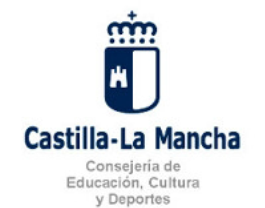 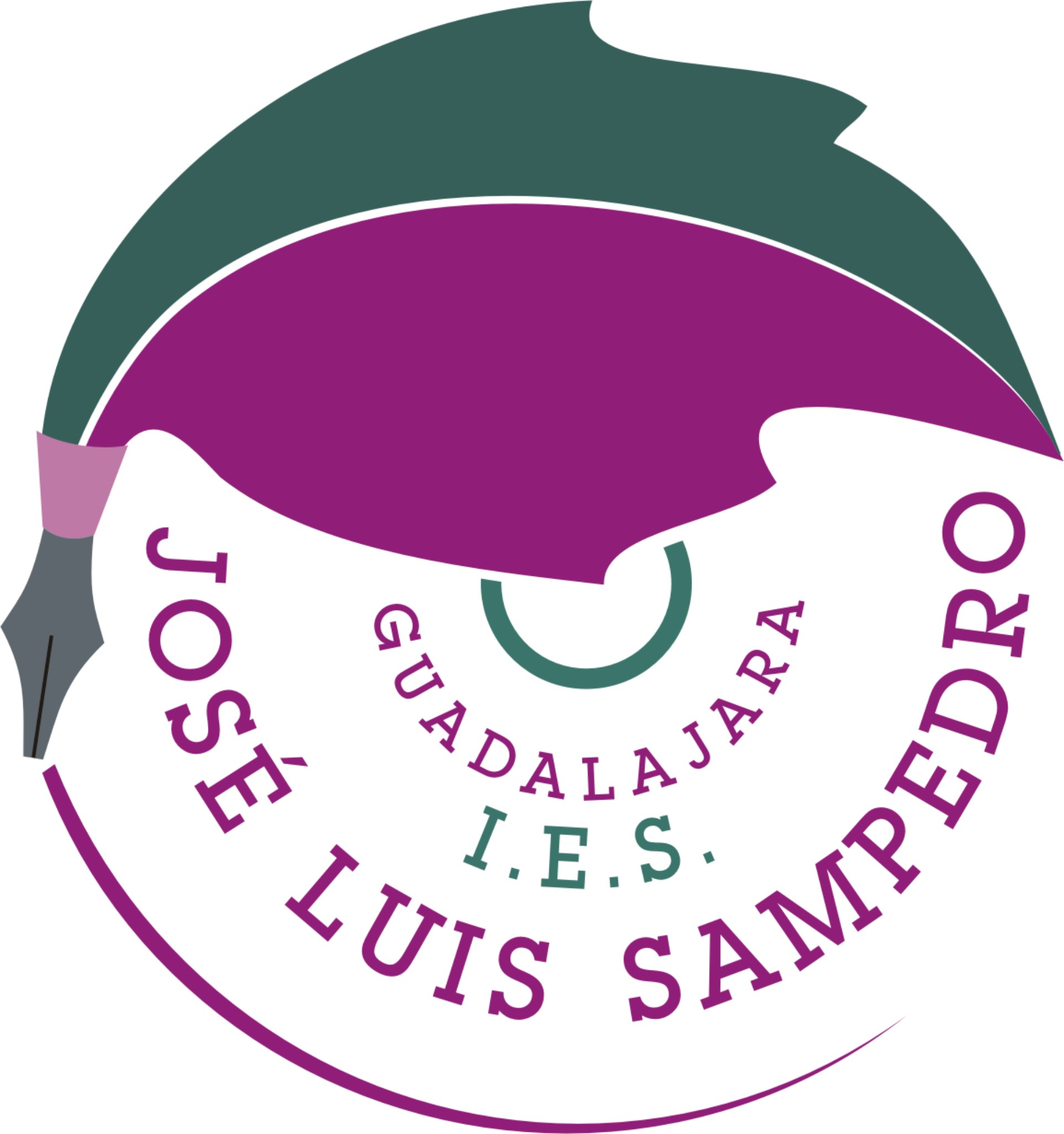 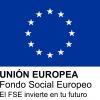 LOS PROGRAMAS ILUSIONA-T Y TITULA-S ESTÁN COFINANCIADOS POR EL FONDO SOCIAL EUROPEO A TRAVÉS DEL PROGRAMA OPERATIVO REGIONAL DEL FONDO SOCIAL EUROPEO 2014-2020, ESTANDO INTEGRADOS EN EL PLAN DE ÉXITO EDUCATIVO Y PREVENCIÓN DEL ABANDONO EDUCATIVO TEMPRANO EN LOS CENTROS DOCENTES PÚBLICOS DE CASTILLA LA MANCHA.EL PROGRAMA ILUSIONA-T TIENE COMO OBJETO APOYAR Y REFORZAR AL ALUMNADO DE 1º DE ESO PARA EL DESARROLLO DE LAS COMPETENCIAS CLAVE Y MEJORA DE LOS RESULTADOS ACADÉMICOS. ESTÁ DIRIGIDO AL ALUMNADO DE 1º DE ESO QUE TENGA ALGUNA MATERIA SUSPENSA DE PRIMARIA, O BIEN QUE REPITA CURSO, O QUE PRESENTE ESPECIAL DIFICULTAD EN LA COMPETENCIA DE COMUNICACIÓN LINGÜÍSTICA, LA COMPETENCIA MATEMÁTICA, LA COMPETENCIA APRENDER A APRENDER Y LA COMPETENCIA SOCIAL Y CÍVICA. SE REALIZAN APOYOS, METODOLOGÍA ACTIVAS Y PARTICIPATIVAS Y SE ARBITRAN OTRAS MEDIDAS ORGANIZATIVAS.EL PROGRAMA TITULA-S TIENE COMO OBJETO APOYAR Y REFORZAR AL ALUMNADO DE 4º DE ESO PARA EL DESARROLLO DE LAS COMPETENCIAS CLAVE Y LA MEJORA DE LOS RESULTADOS ACADÉMICOS. ESTÁ DESTINADO A ALUMNOS DE 4º DE ESO CON MATERIAS PENDIENTES,  QUE PROVENGA DE LOS PROGRAMAS DE MEJORA Y  REFUERZO DEL APRENDIZAJE (PMAR), QUE REPITAN CURSO, QUE HAYAN PROMOCIONADO POR IMPERATIVO LEGAL, O QUE PRESENTEN ESPECIAL DIFICULTAD EN LA COMPETENCIA DE COMUNICACIÓN LINGÜÍSTICA, LA COMPETENCIA MATEMÁTICA, LA COMPETENCIA APRENDER A APRENDER Y LA COMPETENCIA SOCIAL Y CÍVICA. SE REALIZAN APOYOS, METODOLOGÍA ACTIVAS Y PARTICIPATIVAS Y SE ARBITRAN OTRAS MEDIDAS ORGANIZATIVAS.EL IES JOSÉ LUIS SAMPEDRO SOLICITÓ EN SU DÍA LOS RECURSOS OFRECIDOS PARA EL DESARROLLO DE ESTOS PROGRAMAS DE MEJORA. LE HAN SIDO ASIGNADOS UNA MEDIA JORNADA DE PROFESOR DE PEDAGOGÍA TERAPÉUTICA PARA ILUSIONA-T Y DOS MEDIAS JORNADAS DE PROFESOR DE LENGUA E INGLÉS PARA TITULA-S.EL DESARROLLO PORMENORIZADO DE ESTOS PROGRAMAS SE INCLUYE AHORA EN LA PROGRAMACIÓN GENERAL ANUAL DEL IES JOSÉ LUIS SAMPEDRO Y SUS CONCLUSIONES SE RECOGERÁN EN UNA MEMORIA QUE SE ÑADIRÁ A LA MEMORIA ANUAL DE NUESTRO CENTRO.